Colour the animals, please.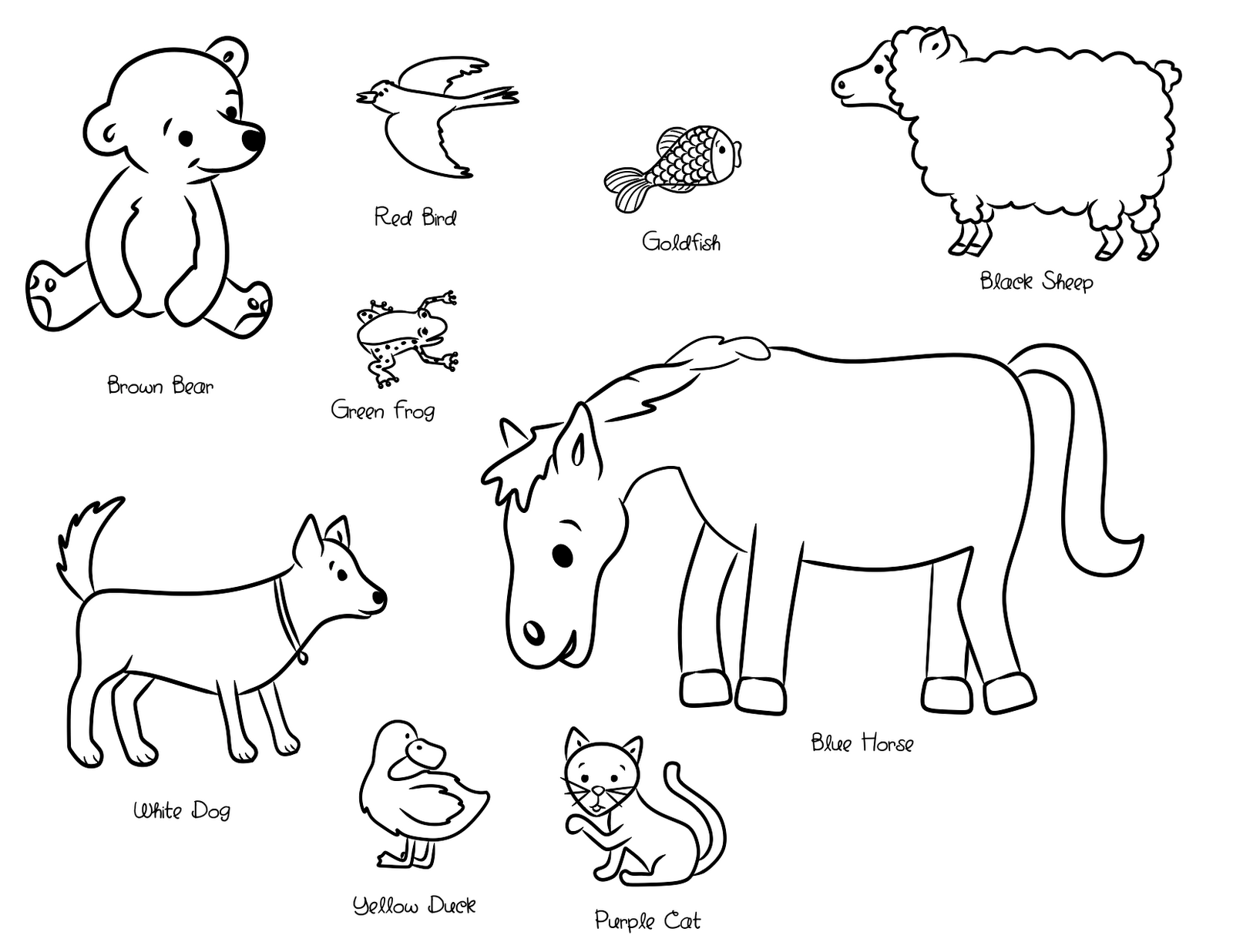 